Flora and Fauna Guarantee Act 1988 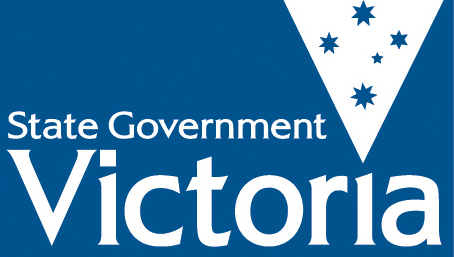 APPLICATION FORM FOR TAGS TO BE FIXED TO CULTIVATED OR IMPORTED TREE-FERNS OR GRASSTREESConditions for the taking of tree-ferns are prescribed in the Victorian Tree-fern Management Plan.  The management plan is available from the DELWP Customer Service Centre or from the DELWP website, www.delwp.vic.gov.au. Please contact the Customer Service Centre on 136 186 for further information.1.	APPLICANT DETAILS2.	SOURCE OF PLANTS  The Department of Environment, Land, Water & Planning requires the following information when submitting this application as proof that grasstrees and tree-ferns requiring tags have been legitimately sourced. Please supply the relevant information below as an attachment, ticking the boxes to indicate which information has been supplied. Note: DELWP officers may need to inspect premises to validate tag requirementsTree-fern farms:□ 	Copy of an approved DELWP Tree-fern Farm Plan where required under the Victorian Tree-fern Management Plan if not already submitted.Updated plans may be required where operations have changed.Imported Grasstrees and Tree-ferns:□ 	Copies of all official authorisation for the harvesting of grasstrees or tree-ferns from interstate authorities.□ 	Copies of authorisation for the harvesting of grasstrees or tree-ferns from private land owners including contact details.□ 	Proof of the actual number of plants being imported and size classes ie copy of any invoice from suppliers including contact details.□ 	Copy of transport documents where this service is provided commercially by a third party.□ 	Tag numbers where flora is imported with tags issued by an interstate authority.3. IDENTITY OF THE PERSON AND ANY AGENTS USED FOR HANDLING FLORAA person who wishes to trade in imported or non-wild harvested tree-ferns or grasstrees must provide the identity of the person and any agents to be used for the handling of that flora. Please attach details.CONDITIONS OF TRADE1. The following are the conditions for lawful trade in either grasstrees or tree-ferns under the Flora and Fauna Guarantee Act 1988The living crown of grasstrees1 and tree-ferns2 that are handled for the purposes of trading must be marked with a tag at all times. The Department of Environment, Land, Water & Planning supply tags.a) Tags should be attached as close to the crown as possible on the trunk and applies to all large and small plants with discernible crowns. For practical purposes tags are not required for propagated grasstrees or tree-ferns that are kept or sold in trays, tubes or in pots less than or equal to 25 cm diameterb) Tags should be attached to imported plants as soon as possible at the first point of distributionc) Tags should be attached to farm propagated and cultivated plants within three months from the date of issue and prior to leaving the property where they were cultivatedd) Tags should be attached to each separate nursery cultivated plant where it is commercially cultivated when planted out in a pot greater than 25 cm diameter. Only one tag is needed in instances where pots greater than 25 cm contain multiple propagated plants whose trunks and crowns have fused2. Tags must be fixed by the applicant to only those plants applied for under this application and must not be used on plants other than those referred to in this application nor made available for use by other parties3. Unused tags issued under this application must be returned to the DELWP office of issue immediately after three months from the date of issue (unless otherwise granted an extension by DELWP-see below) with the applicant’s name, the date the tags were issued and a list of unused tag numbers4. Those retail trading tree-ferns or grasstrees must ensure that the tag is cut in half when the tree-fern or grasstree is sold.5. A copy of the tag Delivery Docket issued with the tags by DELWP must be made available for inspection by an authorised officer.APPLICANT’S DECLARATIONI hereby declare that the information provided to DELWP in this application is complete and true and that I have read understood and will abide by the trading conditions listed above.……………………….................... ..........................................................				……………………………..Applicant's Signature 							DateDELIVERY DOCKET(For Departmental processing – when complete a copy of this page will be forwarded to the applicant)Tags numbered …………… ………………………………………………………………………………………………………………..………….          ………………………………………………………………………………………………………………………………….………have been issued to (applicant) ……………………………………………………………………………………………………………………..…(Tags must be applied as specified above. An extension has/has not been granted to the applicant to retain unused tags for marking beyond the standard three month period granted for marking plants. The applicant must mark the plants within ..…… months from the ‘date of issue’)Signature of delegate of the Secretary …… …………………………………………………………………………to the Department of Environment, Land, Water & PlanningTitle of officer: …………………………………… …………….…..…………………………………………………………Issued at: …………………………………………………………………………………………...………………………………………………….………………………………………………………………………………………………………………………………………………Date of Issue: ………………………………………PLEASE ALLOW FOUR TO SIX WEEKS FOR THE PROCESSING OF THIS APPLICATIONReturn this form plus any attachments to the Environmental Research Co-ordinator, Department of Environment, Land, Water & Planning, PO Box 137, Heidelberg 3084   Phone (03) 9450 8746 or email environmental.research@delwp.vic.gov.au 1 ‘grasstree’ means any plant of the taxon Xanthorrhoea2 ‘tree-fern’ means any plant of the taxa Cyathea - tree-ferns, Dicksonia antarctica - Soft Tree-fern, or Todea barbara - Austral King FernTitleProfessor / Associate Professor / Dr / Mr/ Mrs / Ms  (Please circle appropriate title)Professor / Associate Professor / Dr / Mr/ Mrs / Ms  (Please circle appropriate title)Professor / Associate Professor / Dr / Mr/ Mrs / Ms  (Please circle appropriate title)Professor / Associate Professor / Dr / Mr/ Mrs / Ms  (Please circle appropriate title)SurnameDate of BirthOther namesAddressPostcodePhone BHPhone AHor  PhE-mail addressFaxSource Eg Nursery (commercial), Farm, Imported or other (please specify)Scientific NameCommon NameHeight indicate number in each category below< 0.5 m,      0.5 - 1.0 m;     1.0 - 1.5 m;    1.5 - 2 m;     > 2.0 m Note: This information may be submitted after harvesting and may form a permit conditionHeight indicate number in each category below< 0.5 m,      0.5 - 1.0 m;     1.0 - 1.5 m;    1.5 - 2 m;     > 2.0 m Note: This information may be submitted after harvesting and may form a permit conditionHeight indicate number in each category below< 0.5 m,      0.5 - 1.0 m;     1.0 - 1.5 m;    1.5 - 2 m;     > 2.0 m Note: This information may be submitted after harvesting and may form a permit conditionHeight indicate number in each category below< 0.5 m,      0.5 - 1.0 m;     1.0 - 1.5 m;    1.5 - 2 m;     > 2.0 m Note: This information may be submitted after harvesting and may form a permit conditionHeight indicate number in each category below< 0.5 m,      0.5 - 1.0 m;     1.0 - 1.5 m;    1.5 - 2 m;     > 2.0 m Note: This information may be submitted after harvesting and may form a permit conditionTotalABC